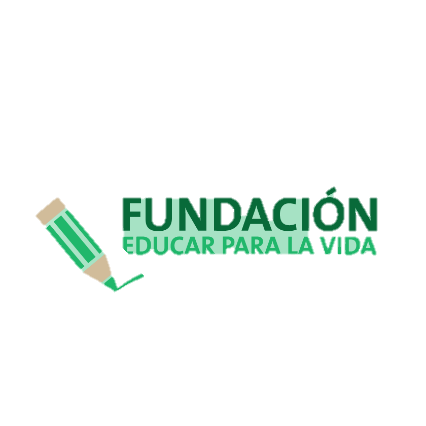 CONTENIDOINTRODUCCIÓN	1MAPEO DEL PORTAFOLIO DE PROYECTO Y SUS COMPONENTES	2CAPITULO I	21.	Proyectos que se autofinancian por la Fundación	21.1.	Flujograma	21.2.	Proyecto a Diseño Final	31.3.	Recursos	41.3.1.	Humanos	41.3.2.	Logísticos	41.3.2.1.	Plan de publicidad	4	Publico beneficiario	5	Diseño del arte	5	Responsable	5	Materiales y herramientas	61.3.3.	Recursos Financieros	6CAPITULO II	72.	Proyectos presentados a Convocatorias Públicas	72.1.	Flujograma	7CAPITULO III	93.	Ideas de Proyectos	93.1.	Flujograma	93.2.	Registro de los potenciales financiadores	10ANEXO I	10ANEXO II	11INTRODUCCIÓN El Portafolio de Proyectos de la Fundación Educar Para la Vida, agrupa la siguiente colección de Proyectos:Proyectos preparados por la entidad y que se autofinancian en su ejecución, actualmente estos proyectos son el Club de Lectura, las Clases de Apoyo en Idiomas, y las Clases de Apoyo en Asignaturas de la Currícula Educativa Escolar en sus dos niveles, y en Pre Grado.Un proyecto que no se autofinancia pero que si se ha formulado por la Fundación y se está ejecutando con recursos de los proyectos que se autofinancian es el denominado Fortaleciendo Lazos de Convivencia Familiar y Comunitaria.Proyectos que, respondiendo a Convocatorias Públicas, la Fundación elabora las Propuestas que se presentan a esas Entidades Nacionales u Organismos Internacionales que realizaron la convocatoria, actualmente la Fundación tiene dos proyectos elaborados y que han sido presentados a Entidades de Financiamiento, estos son el Proyecto Galería Cultural de la Reserva de Vida Silvestre y Amazónica de Manuripi, y el Proyecto Manos que Crean Esperanza – Reinventándome para emprender Por último, se tiene Ideas de Proyectos o Proyectos que se presentan a la Fundación, por Organizaciones Sociales, u otras entidades públicas y privadas, con el propósito de que se les ayude en la canalización de financiamiento o en su ejecución, actualmente las organizaciones que solicitan apoyo para canalizar financiamiento a ideas de proyectos que presentaron a la Fundación son los siguientes: Elaboración de galletas de castaña, harina de plátano y asaí.Elaboración y distribución de alimentos y bebidas refrescante.Delivery y mensajería.Panadería, costura y comedor popular. Clubes de innovación y emprendimiento.  	Galería cultural virtual.Manos que crean esperanza: reinventándome para emprender.Este modelo de gestión del Portafolio de Proyecto, permite que la Fundación Educar Para La Vida cuente con una base de datos que le facilite la retroalimentación a las áreas de trabajo que están realizando la implementación, formulación o gestión de financiamiento de los proyectos.Asimismo, facilita la toma de decisiones respecto a la asignación de recursos y decisión de seguir o no con el proyecto.MAPEO DEL PORTAFOLIO DE PROYECTO Y SUS COMPONENTES CAPITULO I Proyectos que se autofinancian por la FundaciónLos proyectos que se autofinancian por la Fundación Educar Para La Vida, o que financia la misma son los siguientes:El Club de Lectura, Las Clases de Apoyo en Idiomas, Las Clases de Apoyo en Asignaturas de la Currícula Educativa Escolar en sus dos niveles, y en Pre Grado.El Proyecto Fortaleciendo Lazos de Convivencia Familiar y Comunitaria.Taller: aprendiendo a gestionar mis emociones FlujogramaProyecto a Diseño Final La Fundación Educar Para La Vida elabora el proyecto, para su posterior implementación, monitoreo y evaluación.El contenido mínimo es el siguiente:Cuadro N.º 1 RecursosHumanos La Fundación Educar Para La Vida llevará a cabo el proceso de reclutamiento del personal siguiendo los procedimientos establecidos en su Manual de Administración de Bienes y Servicios de la organización. Logísticos Plan de publicidad Incluye a todos los proyectos que actualmente tiene implementados la Fundación, que son:Club de Lectura, Cursos de Apoyo en Idiomas, Apoyo Pedagógico en Asignaturas de la Currícula Educativa Escolar en sus dos niveles, primaria, secundaria y pregrado.Talleres aprendiendo a gestionar mis emociones Sin embargo, el Departamento de Planificación y Proyectos podrá ampliar esta cartera de proyectos, debiendo para su implementación necesariamente estar incluidos en el Programa Operativo de la Fundación.Publico beneficiario Considerando el Estatuto Orgánico de la Fundación los beneficiarios de los Proyectos podrán ser: niños, adolescentes, jóvenes, personas de la tercera edad, y personas con discapacidad.  Diseño del arteEl diseño de la publicación deberá tener el siguiente formato: Cuadro N.°2ResponsableEl Departamento de Planificación y Proyectos, en coordinación con el área de Publicidad y Marketing de la organización, deben asegurarse que el arte cumpla con los formatos y contenidos previamente descritos.Materiales y herramientasLa Fundación solicitará a los facilitadores el contenido de los cursos, talleres, y eventos que organizará, para facilitar el apoyo y aprendizaje de los beneficiarios.Recursos FinancierosLos ingresos propios de la Fundación podrán obtenerse a través  de  los aportes, que realicen los beneficiarios de los cursos/talleres, y otros eventos, que lleve a cabo la organización, y deberán realizarse a la cuenta bancaria de la Fundación, y excepcionalmente podrá habilitarse una cuenta de un miembro o funcionario de la Fundación.Los ingresos, deberán registrarse en el Presupuesto de Ingresos de la Fundación.Cuadro N.°3 Los egresos, se constituirán en los rubros de gasto que la Fundación deberá prever para la ejecución de cada Proyecto, los mismos deberán estar registrados en el Presupuesto de Egresos de la organización:  Cuadro N.º 4CAPITULO IIProyectos resultado de presentación de Propuestas a Convocatorias PúblicasLas propuestas que la Fundación presenten resultado de convocatorias públicas, deberán elaborarse para su adjudicación y financiamiento en las condiciones y requisitos establecidos por los Organismos Contratantes, si estas no se adjudican pasaran a formar parte del Portafolio de Proyectos, para canalizar financiamiento a través de otros organismos o en su caso con recursos propios de la Fundación, y contraparte que dispongan los beneficiarios del proyecto.Flujograma La Fundación revisará medios físicos y digitales, como periódicos, revistas páginas web; para informarse sobre posibles convocatorias y participar, formulando la propuesta técnica y económica.Asimismo, verificará si la convocatoria se ajusta a sus Estatutos, en los casos en los que los Términos de Referencia estén a la venta, el Departamento Administrativo Financiero deberá disponer de los recursos, para su adquisición. Es importante que para todos los casos el Departamento de Planificación y Proyectos verifique que las convocatorias se ajustan al objeto y finalidad establecidos en los Estatutos y Reglamento de la Fundación.Si la convocatoria se ajusta con los Estatutos de la Fundación, se verificará si la misma para su presentación establece un formato, sino es así se utilizará el formato que tiene la organización. (anexo 1)La Dirección Ejecutiva en coordinación con el Departamento de Planificación de la Fundación deberá conformar un equipo que se encargue de elaborar la propuesta técnica y económica, y de presentarla en los plazos establecidos en la convocatoria, cumpliendo todos los requisitos establecidos en la convocatoria.Una vez realizada la propuesta por el equipo encargado, el Departamento de Planificación y Proyectos será el responsable de efectuar el seguimiento, si esta es adjudicada, deberá coordinarse con el Departamento de Asistencia Legal, para que se realice la suscripción del Contrato con la Entidad que efectuó la Convocatoria, y posteriormente encargarse de ejecutar el Contrato conforme la Propuesta presentada.Si la propuesta no es adjudicada, el Departamento de Planificación y Proyectos, previa evaluación recomendará incluirla en el Portafolio de Proyectos para que se gestione el financiamiento, o en su caso se la ajustará para con recursos propios de la Fundación y contraparte que comprometa el beneficiario del proyecto, ejecutarla.CAPITULO III Ideas de ProyectosEste apartado pretende dar respuestas a poblaciones altamente vulnerables y en desventaja social. Los proyectos se presentarán a la Fundación, por Organizaciones Sociales, u otras Entidades Públicas o Privadas, con el propósito de que se les ayude en la canalización de financiamiento o en su ejecución, actualmente las ideas de proyectos presentadas fueron los siguientes: Elaboración de galletas de castaña, harina de plátano y asaí.Elaboración y distribución de alimentos y bebidas refrescante.Delivery y mensajería.Panadería, costura y comedor popular. Clubes de innovación y emprendimiento.  	Galería cultural virtual.Manos que crean esperanza: reinventándome para emprenderY otros que se presenten a la Fundación.Flujograma El Departamento de Planificación y Proyectos, evaluará la solicitud de las organizaciones, que deberán presentarse en el formato establecido en el Anexo 1, si este se enmarca en los Estatutos de la Fundación, designará un técnico que ayudará a formular la idea de proyecto.Una vez que se formula la idea de proyecto elaborado por los beneficiarios con la ayuda del técnico de la Fundación, se podrá gestionar el financiamiento del diseño final y la implementación del proyecto para que la comunidad o beneficiarios.Registro de los potenciales financiadores Gobiernos municipales BDP - Banco de desarrollo productivo de Bolivia DAP - Programa de ayuda directa AustraliaOrganismos de cooperación internacional con presencia en Bolivia Cooperación suiza JICA – Agencia de cooperación Internacional del Japón BID – Banco interamericano de desarrollo Banco mundialCAF – Cooperación Andina de Fomento Naciones unidas, yOtrosANEXO IFormulario de Solicitud para Formular Idea de ProyectoANEXO IIFormato de idea de proyecto ParámetrosDescripciónAntecedentesReferencia para analizar o hablar sobre un tema en cuestión que influye en hechos posteriores y sirve para juzgarlos.Justificación Razones que motivaron a realizar ese proyecto. Objetivos del proyectoResume la idea central y finalidad de un proyecto.Alcance del proyecto El alcance del proyecto se refiere a todo el trabajo requerido y solamente el trabajo requerido para poder completar el proyecto con éxito.Beneficiarios directos e indirectos del proyectoSon las personas o comunidades que obtendrán algún tipo de beneficio de la implementación del mismo.Metodología del trabajo Es una herramienta para definir la pautas y procedimientos ayudará a optimizar los recursos, mejorar la calidad del trabajo, establece prioridades.Cronograma Calendario de trabajo, que permite prever para todas las fases necesarias para completar el proyecto.Resultados Los resultados deben concordar con los objetivos y ser coherentes con la metodología propuesta.CRITERIODESCRIPCIÓNLogoPara diferenciar y representar la marca como Fundación.CuotaAporte mensual, de acuerdo al formulario de registro. Curso/TallerDescribir el curso/taller que se promocionará. CaracterísticasResumir las características del curso/taller, de manera puntual en la publicación.HorariosEspecificar los horarios y días de cada curso/taller.FechaDetallar el inicio y fin de cada curso/taller.PlataformaEspecificar la plataforma que se utilizará para el desarrollo de los eventos, que podrán ser las plataformas de: Zoom, Google meet, Facebook Live, etc. Difusión Es importante efectuar la difusión de la publicación por las diferentes redes sociales: Facebook, Instagram, Twitter y la página web.Duración de la campaña de difusiónLa publicación se remienda que tenga una duración de 14 días calendario, en redes sociales esto para llegar a la audiencia deseada. INGRESOS MONTO (Bs)Aportes por la admisión de los estudiantes a cada curso:Club de lectura Clases de idiomas:              Ingles:                          Básico                          Intermedio                          Avanzado               Francés:                          Básico                          Intermedio                           Avanzado                Italiano                           Básico                           Intermedio                           Avanzado Talleres:              Aprendiendo a gestionar mis                            emociones               Curso de Robótica                OtrosTotal EGRESOS MONTO (Bs)Publicidad:                 Facebook                 Instagram Diseño grafico Mantenimiento de plataformas Honorarios FacilitadoresMaterial de apoyo para el desarrollo de los proyectos Otros gastos administrativosTotal DATOS GENERALES DATOS GENERALES DATOS GENERALES DATOS GENERALES DATOS GENERALES Lugar de procedencia del proyecto Departamento Departamento MunicipioMunicipioLugar de procedencia del proyecto Departamento Departamento MunicipioMunicipioInstitución / grupo o persona Institución / grupo o persona Responsable del proyecto NombreNombreC.I. C.I. Responsable del proyecto NombreNombreC.I. C.I. Datos de contacto Correo electrónico (asegurarse que este escrito correctamente)Correo electrónico (asegurarse que este escrito correctamente)Correo electrónico (asegurarse que este escrito correctamente)Correo electrónico (asegurarse que este escrito correctamente)Datos de contacto Correo electrónico (asegurarse que este escrito correctamente)Correo electrónico (asegurarse que este escrito correctamente)Correo electrónico (asegurarse que este escrito correctamente)Correo electrónico (asegurarse que este escrito correctamente)Datos de contacto Celular/es:Celular/es:Whatsapp:Whatsapp:Datos de contacto Celular/es:Celular/es:Whatsapp:Whatsapp:Datos de contacto Teléfono/s Teléfono/s Facebook Facebook Datos de contacto Teléfono/s Teléfono/s Facebook Facebook Sector 
Para el que se solicita la idea de proyecto Sector 
Para el que se solicita la idea de proyecto EducaciónMedio Ambiente Violencia Sector 
Para el que se solicita la idea de proyecto Sector 
Para el que se solicita la idea de proyecto EducaciónMedio Ambiente Violencia Especificar si existen proyectos similares previamente implementados o en ejecución por otras organizaciones Especificar si existen proyectos similares previamente implementados o en ejecución por otras organizaciones Especificar si existen proyectos similares previamente implementados o en ejecución por otras organizaciones Especificar si existen proyectos similares previamente implementados o en ejecución por otras organizaciones Especificar si existen proyectos similares previamente implementados o en ejecución por otras organizaciones Especificar si existen proyectos similares previamente implementados o en ejecución por otras organizaciones Especificar si existen proyectos similares previamente implementados o en ejecución por otras organizaciones Especificar si existen proyectos similares previamente implementados o en ejecución por otras organizaciones Especificar si existen proyectos similares previamente implementados o en ejecución por otras organizaciones Especificar si existen proyectos similares previamente implementados o en ejecución por otras organizaciones DESARROLLO DEL PROYECTO DESARROLLO DEL PROYECTO DESARROLLO DEL PROYECTO DESARROLLO DEL PROYECTO Justificación 
(Cual es la importancia o necesidad del proyecto) Justificación 
(Cual es la importancia o necesidad del proyecto) Justificación 
(Cual es la importancia o necesidad del proyecto) Justificación 
(Cual es la importancia o necesidad del proyecto) Justificación 
(Cual es la importancia o necesidad del proyecto) Justificación 
(Cual es la importancia o necesidad del proyecto) Breve resumen de la propuesta 
(Descripción de la propuesta: ¿Qué se plantea realizar? ¿Qué temática especifica se desarrollará?Breve resumen de la propuesta 
(Descripción de la propuesta: ¿Qué se plantea realizar? ¿Qué temática especifica se desarrollará?Breve resumen de la propuesta 
(Descripción de la propuesta: ¿Qué se plantea realizar? ¿Qué temática especifica se desarrollará?Breve resumen de la propuesta 
(Descripción de la propuesta: ¿Qué se plantea realizar? ¿Qué temática especifica se desarrollará?Breve resumen de la propuesta 
(Descripción de la propuesta: ¿Qué se plantea realizar? ¿Qué temática especifica se desarrollará?Breve resumen de la propuesta 
(Descripción de la propuesta: ¿Qué se plantea realizar? ¿Qué temática especifica se desarrollará?Contexto geográfico y social 
Describir el lugar que se desarrollara el proyecto la población (es) grupo (s) social (es) involucrados.



Contexto geográfico y social 
Describir el lugar que se desarrollara el proyecto la población (es) grupo (s) social (es) involucrados.



Contexto geográfico y social 
Describir el lugar que se desarrollara el proyecto la población (es) grupo (s) social (es) involucrados.



Contexto geográfico y social 
Describir el lugar que se desarrollara el proyecto la población (es) grupo (s) social (es) involucrados.



Contexto geográfico y social 
Describir el lugar que se desarrollara el proyecto la población (es) grupo (s) social (es) involucrados.



Contexto geográfico y social 
Describir el lugar que se desarrollara el proyecto la población (es) grupo (s) social (es) involucrados.



Beneficiarios del proyecto  
Tomar en cuenta que la población con la que se desarrollara el proyecto debe ser de zonas rurales y/o peri-urbanas (describir la cantidad, genero, edades, etc.Total población con participación directa:Hombres Mujeres Beneficiarios del proyecto  
Tomar en cuenta que la población con la que se desarrollara el proyecto debe ser de zonas rurales y/o peri-urbanas (describir la cantidad, genero, edades, etc.Total población con participación directa:Hombres Mujeres Beneficiarios del proyecto  
Tomar en cuenta que la población con la que se desarrollara el proyecto debe ser de zonas rurales y/o peri-urbanas (describir la cantidad, genero, edades, etc.Total población con participación directa:Hombres Mujeres Beneficiarios del proyecto  
Tomar en cuenta que la población con la que se desarrollara el proyecto debe ser de zonas rurales y/o peri-urbanas (describir la cantidad, genero, edades, etc.Total población con participación indirecta:Hombres Mujeres Beneficiarios del proyecto  
Tomar en cuenta que la población con la que se desarrollara el proyecto debe ser de zonas rurales y/o peri-urbanas (describir la cantidad, genero, edades, etc.Total población con participación indirecta:Hombres Mujeres Beneficiarios del proyecto  
Tomar en cuenta que la población con la que se desarrollara el proyecto debe ser de zonas rurales y/o peri-urbanas (describir la cantidad, genero, edades, etc.Total población con participación indirecta:Hombres Mujeres Beneficiarios del proyecto  
Tomar en cuenta que la población con la que se desarrollara el proyecto debe ser de zonas rurales y/o peri-urbanas (describir la cantidad, genero, edades, etc.Total población con participación indirecta:Hombres Mujeres Alianzas 
Señalar las alianzas para la ejecución del trabajo.Alianzas 
Señalar las alianzas para la ejecución del trabajo.Continuidad 
Detallar cuáles serán las proyecciones de la iniciativa acciones que le den continuidad a la propuesta.Continuidad 
Detallar cuáles serán las proyecciones de la iniciativa acciones que le den continuidad a la propuesta.Continuidad 
Detallar cuáles serán las proyecciones de la iniciativa acciones que le den continuidad a la propuesta.Contraparte 
Para la formulación del diseño final del proyecto.